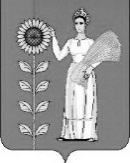 РОССИЙСКАЯ ФЕДЕРАЦИЯСОВЕТ ДЕПУТАТОВ СЕЛЬСКОГО ПОСЕЛЕНИЯ ВЕРХНЕМАТРЕНСКИЙ СЕЛЬСОВЕТ Добринского муниципального района Липецкой области14-я сессия VI созываРЕШЕНИЕ01.10.2021г.                       с. Верхняя Матренка                        № 54-рсО внесении изменений в решение Совета депутатов сельского поселения Верхнематренский сельсовет «О внесении изменений в бюджет сельского поселения Верхнематренский сельсовет Добринского муниципального района Липецкой области Российской Федерации на 2021 год и плановый период 2022 и 2023 годов»               В связи с приведением нормативных актов сельского поселения  в соответствии действующему законодательству Российской Федерации, на основании экспертного заключения № 04-3537 правового управления администрации Липецкой области на решение Совета депутатов сельского поселения Верхнематренский сельсовет № 39-рс от 26.03.2021г. «О внесении изменений в бюджет сельского поселения Верхнематренский сельсовет Добринского муниципального района Липецкой области Российской Федерации на 2021 год и плановый период 2022 и 2023 годов», Совет депутатов сельского поселения Верхнематренский сельсовет                                                                                  РЕШИЛ:          1. Принять изменения в решение Совета депутатов сельского поселения Верхнематренский сельсовет № 39-рс от 26.03.2021г. «О внесении изменений в бюджет сельского поселения Верхнематренский сельсовет Добринского муниципального района Липецкой области Российской Федерации на 2021 год и плановый период 2022 и 2023 годов»: 	1.1 наименование решения и пункт 1 дополнить текстом следующего содержания:утвержденный решением Совета депутатов сельского поселения Верхнематренский сельсовет № 27-рс от 25.12.2020г.           2. Направить указанный нормативный правовой акт главе сельского поселения Верхнематренский сельсовет для подписания и официального обнародования.          3. Настоящее решение вступает в силу со дня его принятия.Председатель Совета депутатовсельского поселенияВерхнематренский сельсовет                                                      Л.И.Беляева